Automotive Technology 6th EditionChapter 99 – Hydraulic Valves and SwitchesLesson PlanCHAPTER SUMMARY: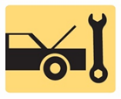 1. Pressure-differential switch (brake warning switch) and brake fluid level sensor2. Proportioning valve, electronic brake proportioning, and metering valve (hold-off) operation3. Combination valves and brake pedal position sensor/switch_____________________________________________________________________________________OBJECTIVES: 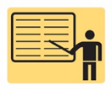 1. Describe the operation of a pressure-differential switch and a brake fluid level sensor switch. 2. Describe the operation of the proportioning valve. 3. Discuss the need and use of a metering valve. 4. List the components included in a combination valve. 5. Describe how a brake light switch works. 6. This chapter will help you prepare for the Brakes (A5) ASE certification test content area “A” (Hydraulic, Power Assist, and Parking Brake Systems Diagnosis and Repair)____________________________________________________________________________________RESOURCES: (All resources may be found at http://www.jameshalderman.com) Internet access required to hyperlink.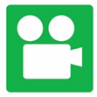 1. Task Sheet ASE (A5-B-5) P-1: Brake Control Valves2. Task Sheet ASE (A-5-B-10) P-3, (A5-B-11) P-2: Red Brake Warning Lamp Diagnosis3. Task Sheet ASE (A5-F-5) P-1: Brake Stop Light Switch4. Chapter PowerPoint 5. Chapter Crossword Puzzle and Word Search 6. Videos: (A5) Brakes Videos7. Animations: (A5) Brakes Animations____________________________________________________________________________________ACTIVITIES: 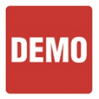 1. Task Sheet ASE (A5-B-5) P-1: Have students complete Brake Control Valves Task Sheet.2. Task Sheet ASE (A-5-B-10) P-3, (A5-B-11) P-2: Have students complete Brake Red Brake Warning Lamp Diagnosis Task Sheet.3. Task Sheet ASE (A5-F-5) P-1: Have students complete Brake Stop Light Switch Task Sheet.       _____________________________________________________________________________________ASSIGNMENTS: 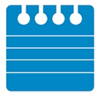 1. Chapter crossword and word search puzzles. 2. Complete end of chapter 10 question quiz. _____________________________________________________________________________________CLASS DISCUSSION: 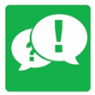 1. Review and group discussion chapter Frequently Asked Questions and Tech Tips sections. 2. Review and group discussion of the five (5) chapter Review Questions._____________________________________________________________________________________Automotive Technology 6th EditionChapter 99 – Hydraulic Valves and SwitchesLesson PlanNOTES AND EVALUATION: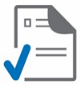 _____________________________________________________________________________________